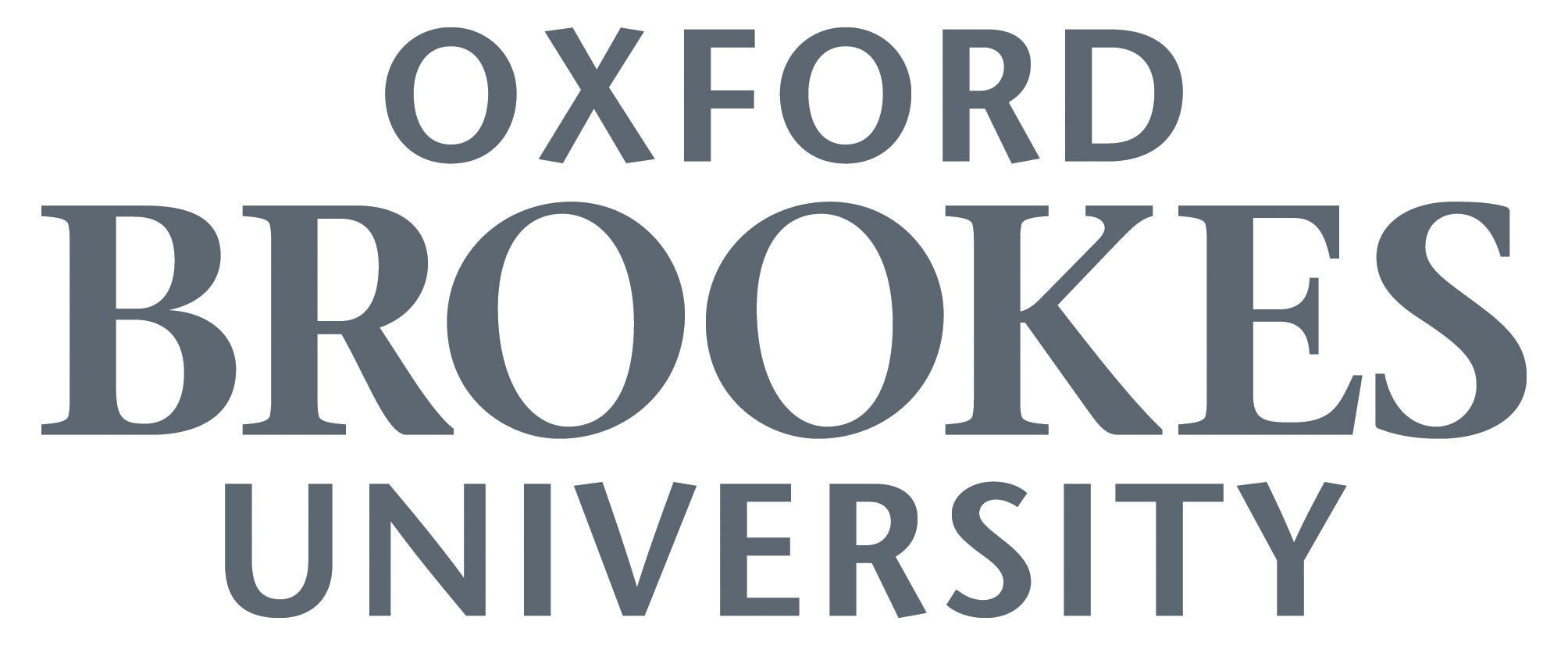 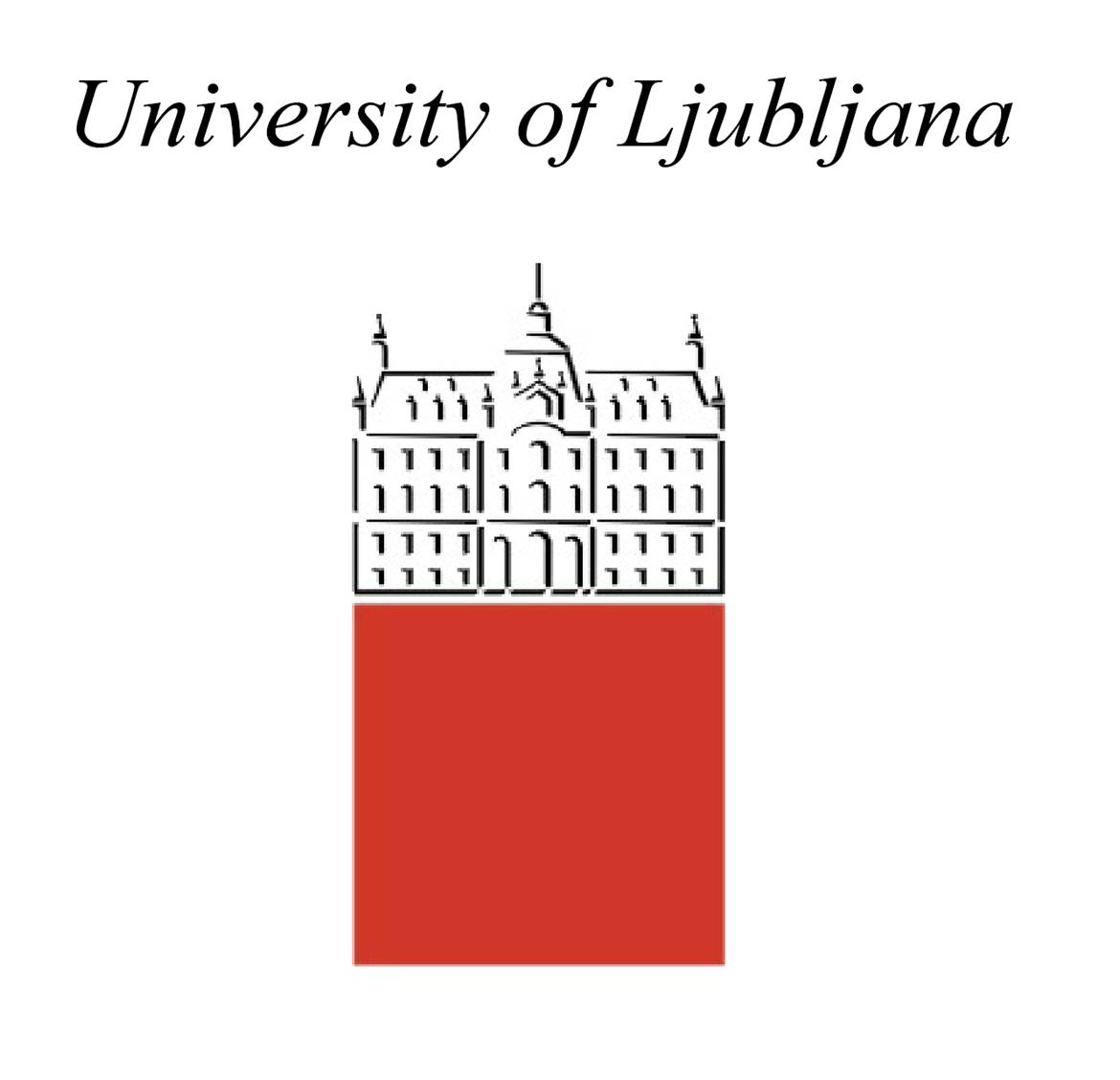 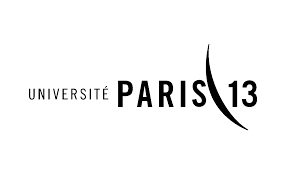 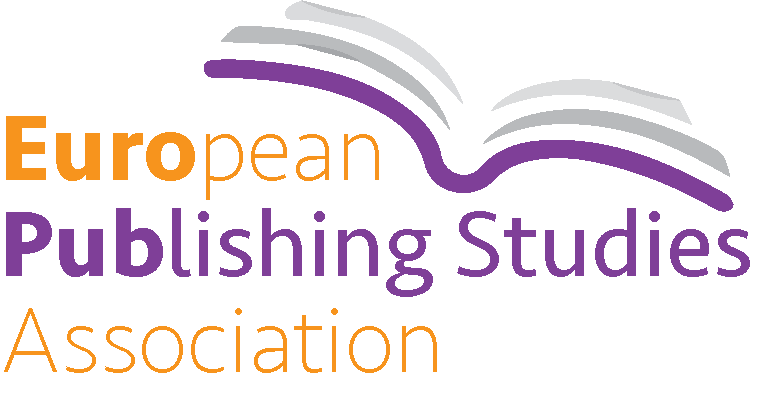 Call for PapersReconfiguring the ReaderBy the Book723 to 25 June 2020Villa Finaly, FlorenceBy the Book7 has the theme ´Reconfiguring the Reader´. In our screen world reading culture is changing by the day, as new practices - digital and analogue - spring up and proliferate. In addition postmodern theories of translation and adaptation have shifted the focus from the creative inspiration of the author to the collaborative formation of the text by intermediaries who read and transform the text for new audiences, as well as those individual readers themselves. The patterns of reading are like thumb prints, unique and diverse, influenced by the geography of book culture. In this conference we seek papers which address contemporary research issues within the industry, or for the industry. We ask what insights into the changing dynamics of book culture can we provide for each industry member of the publishing chain.We welcome proposals for research talks and/or presentations on any of the following topics:Reading motivationsReading effectsAI applicationsLibrary readersSocial booksThe reader as authorParticipant reader / user Bibliometrics and their usesCollaborative textual productionReading in an increasingly multimodal environmentPapers are also welcome on other topics, not directly related to the overall theme, where the case is made that they address the contemporary needs of the publishing industry, publishing pedagogy or further academic research in the field.The By the Book conference is for the presentation of research into contemporary publishing relevant a) to industry, b) to pedagogy and c) the teaching of publishing studies. We welcome presentations in the standard 20-minute talk format and also seek to encourage alternative formats and panel proposals.To make good use of the event with experts from publishing research, pedagogy/teaching and practice, we aim to bring together research results and best practices in productive discussions. To achieve this, we will seek to arrange genuinely related contributions in panel sessions, and  will exchange abstracts between contributors of the sessions in advance. We will also ask session moderators to chair an overarching discussion (this might not be possible in the open topic track). We ask contributors to talk to slides and pose questions rather than read a text ready for publication.The timetable for the conference is given below:The conference fee is 265 euros including for attendance without presenting a paper. There is a reduced rate of 100 euros for PhD or Master’s students. There will be some accommodation available at the conference venue, the Villa Finaly, to be arranged once papers are accepted. Delegates should make their own arrangements for travel.The European Publishing Studies Association (EuroPub), founded in 2016, aims to foster the exchange of knowledge around the contemporary book trade. Since 2012, the By the Book conferences have provided a forum for current research into the key issues and innovations around publishing in Europe and globally, providing insights into the contemporary industry.The annual conferences have successfully showcased research on trends in publishing and reading, digital publishing, open content, curation, publishing education and preparation for employment, and been a forum for comparative studies in publishing across national and international boundaries.Associate PartnersBrill and the journal Logos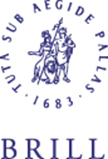 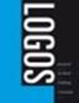 Please complete this form and return to the organizers as a word.doc attachment to the Scientific Committee at the email address btb.proposals@gmail.com. If you have any additional questions about the conference please contact Miha Kovač (miha.kovac@mkz.si). Deadline for abstracts is 15 January 2020.Personal detailsTitle:First name:Surname:Institutional affiliation:Address:Email:Text/telephone:Conference presentation proposedSingle paper presentationTitle:Abstract (400 words):Theme addressed in CFP (or original non-thematic contribution):Technical requirements other than powerpoint:Alternative format presentationTitle:Abstract (400 words):Theme addressed in CFP (or original non-thematic contribution):Technical requirements other than powerpoint:Panel proposal (3 papers)Title of panel:Theme addressed in CFP (or original non-thematic contribution):Chair (name)Email of chair:Paper 1Title and full name of presenterInstitutional affiliation:Email:Title of paper:Abstract (400 words):Paper 2Title and full name of presenterInstitutional affiliation:Email:Title of paper:Abstract (400 words):Paper 3Title and full name of presenter:Institutional affiliation:Email:Title of paper:Abstract (400 words):Technical requirements other than powerpointSignatureDate(End)Time23 to 25 June 2020VenueVilla Finaly, FirenzePublication of CfPOctober 2019Proposal deadline15 February 2020Author notificationEnd of February 2020 (provisional)Reconfirmation of attendance from authorsEarly March 2020 (provisional)Publication of programmeMarch 2020